Exhibition Application Form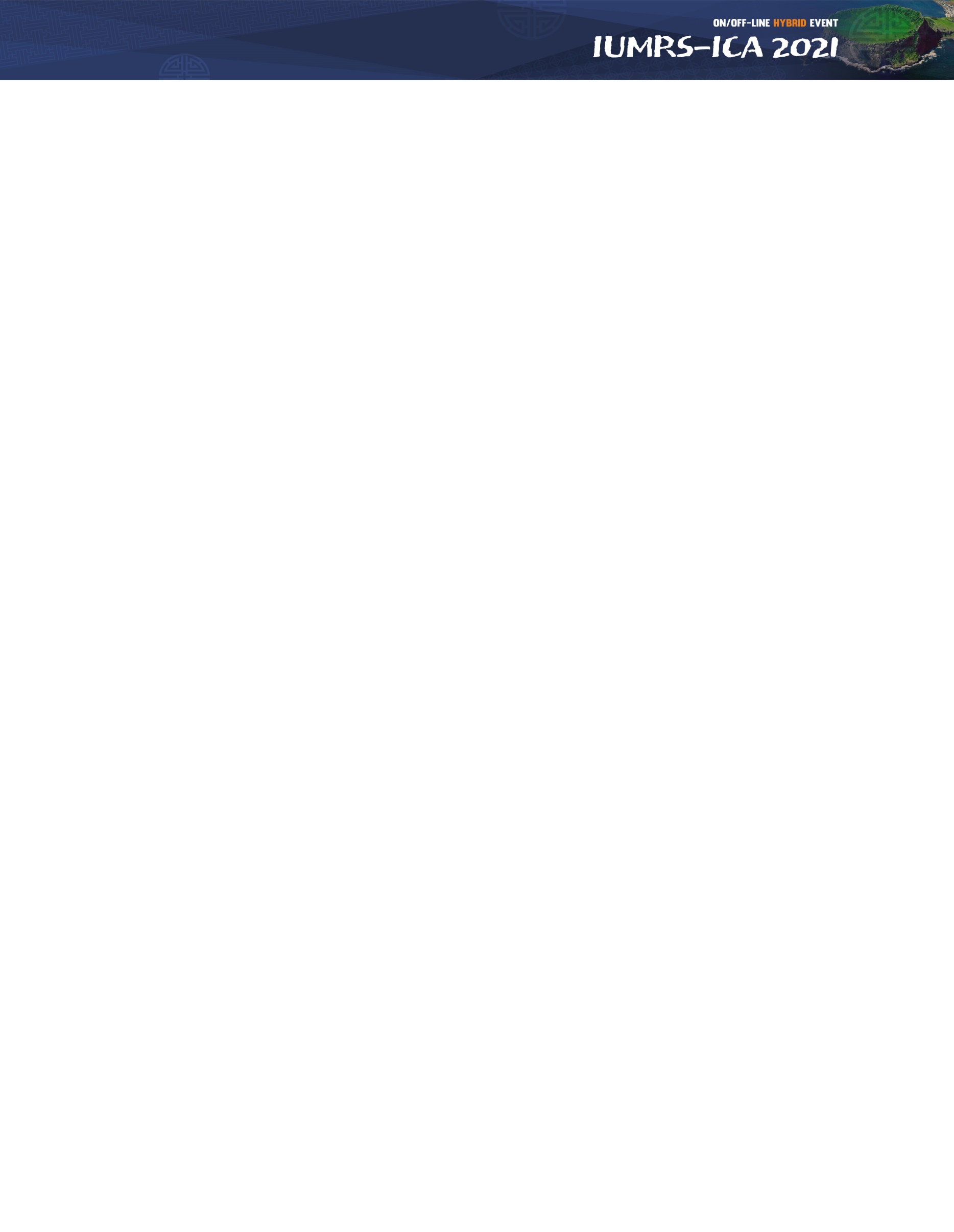 Please fill out the below application form, and send it back to the secretariat.1. Information of the Company2. Exhibition3. Account InformationAccount Holder:     The Materials Research Society of KoreaAccount Number:   102-910059-81804  Bank Name:           KEB Hana BankSwift Code:            KOEXKRSEBank Address:       Head office, KEB Hana Bank, 66, Eulji-ro, Jung-gu, Seoul, South KoreaBranch:                  Hana Bank Samsung Station Financial Center BranchName of Applicant:                                            Date:                                                                                                                                                           Signature:                               IUMRS-ICA 2021 Secretariat[Tel: 042-472-7460 / Fax: 042-472-7459 / E-mail: secretariat@iumrs-ica2021.org]■ Company Name■ President■ Person in charge■ Person in charge■ Department■ Address■ Zip Code■ Country■ Tel■ Fax■ E-mailTypeBoothTotal Amount (KRW)(Type A) Standard BoothKRW 3,000,000 X  (            ) EA(Type B) Online DID ExhibitionKRW 3,000,000 X  (            ) EA□ (Type C) Standard Booth                    + Online DID ExhibitionKRW 5,000,000 X  (            ) EA